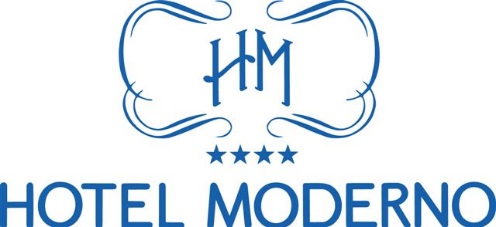 "The Power of Narrative, RC36 Interim Conference, Pavia 30-31 May 2017"Guest Name: Telephone number: Number of guests:  Date Arrival: Date Departure:	 Number of Nights : Type of room : RATES RESERVED FOR MEETING :- SINGLE ROOM: Euro 113,00 BB- DOUBLE ROOM FOR SINGLE USE: Euro 128,00 BB- DOUBLE ROOM : Euro 143,00 BBRates per room, per night, 10% Vat, Wi fi and buffet breakfast included.Check in time .mCheck out time .mCancellation policy: the room will be cancelled at h. 18.00 pm of the day before the arrival.To guarantee the reservation please note the following credit card detailsCredit card (VISA, AMEX, DINERS, etc.): __________________Number: _____________________________________________Expiry date (month and year): __________________Holder (surname and name): __________________________________________________________________Signature: ___________________________________________________________________________For more information, please contact us to the number +39 0382 303401 or by mail info@hotelmoderno.it Best regardsReservation Dep.Hotel Moderno ****Viale Vittorio Emanuele, 4127100 Pavia